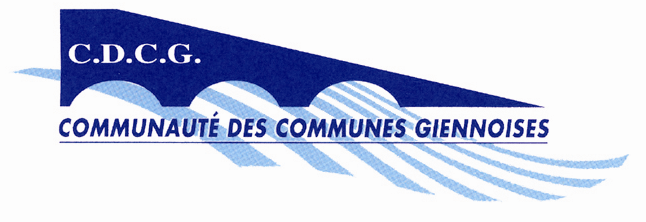 LA COMMUNAUTÉ DES COMMUNES GIENNOISESRECHERCHE EN URGENCE1 agent d’entretien des locaux- pliage du linge au multi-accueil de GienPoste à Temps non-complet 10 heures par semaine (2h00 par jour)Poste à pourvoir au plus vite.Sous l’autorité de la Directrice de la structure.Recrutement par voie statutaire ou à défaut contractuelleGrade : Adjoint Technique Principale de 2ème classeActivités principales :Hygiène des locaux :- Assurer l’état de propreté et l’hygiène des sols en utilisant du matériel et les produits adaptés.- Assurer le dépoussiérage et le nettoyage des meubles, plans de travail et les vitrages.- Prévoir la gestion des stocks en produits d’hygiène et en matériel.Hygiène du linge :- Assurer le ramassage et la distribution du linge dans les différentes unités.- Assurer l’entretien et l’hygiène du linge.- Prévoir la gestion des stocks en collaboration avec la directrice.- Assurer l’hygiène du local réservé à la lingerie et à la buanderieCompétences requises pour le poste :- Avoir le niveau ou être titulaire C.A.P. employée de collectivité- Aptitudes physiques- Entretenir des locaux spécifiques à l’accueil des jeunes enfants- Connaître et appliquer la démarche HACCP- Connaître et appliquer les règles d’hygiène et d’asepsiePoste à pourvoir au plus viteVeuillez adresser votre candidature(Lettre de motivation manuscrite + C.V.) à :Monsieur le Président de la Communauté des Communes Giennoises3, chemin de Montfort45500 GIENOu par mail à : candidature@cc-giennoises.fr